SECTION FRANCOPHONE 2016/2017LISTE COMMUNE DE FOURNITURES P1Une petite trousse qui restera à la maison contenant :1 crayon ordinaire triangulaire (ex stabilo easy graph droitier ou gaucher ou grip 2001 HB Faber castel))Une gomme en latex blancStylos effaçables (de la marque Friction ou équivalent) : 1 bleu, 1 rouge, 1 vert1 latte (règle) de 20 cm en plastique rigide transparent des crayons de couleursA l’école (tout le matériel doit être marqué au nom de l’enfant)-Prévoir une trousse école avec le même matériel que celle de la maison-Dans une grande enveloppe en papier au nom de l’enfant (stock pour l’année):8 crayons ordinaires triangulaires (ex easy graph droitier ou gaucher ou grip 2001 HB Faber castel)2 gommes en latex blanc1 taille- crayon avec réservoirStylos effaçables (de la marque Friction ou équivalent) : 2 bleus, 2 rouges, 2 verts1 latte (règle) de 20 cm en plastique rigide transparent 5 bâtons de colle de grande taille et triangulaire (ex easy stick de Tesa)Marqueurs effaçables (Velléda ou autre) : 4 bleus,  4 rouges1 paire de ciseaux à bout rond  et qui coupe bien-Dans une trousse « fourre- tout » :Des crayons de couleursDes feutres Stabylo finsDes feutres moyens pour colorier20 pochettes perforées en plastique transparent 1 ardoise type Velléda et une brosse ou chiffon pour effacer1 tablier de peinture ou vieille chemise de papa2 photos d’identité1 boîte de mouchoirs en papier1 sachet de lingettes1 gourde d’eau (à apporter tous les jours pour se désaltérer)1 classeur A4 blanc à levier (dos 8 cm) 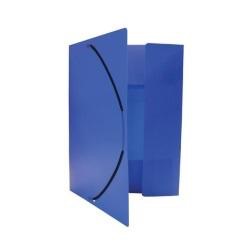 3 fardes (pochettes) à 3 rabats, en plastique, avec élastique               (1 rouge, 1 verte, 1 jaune) 1 farde de présentation personnalisable (porte-vues)  A4 rouge avec  160 vues min 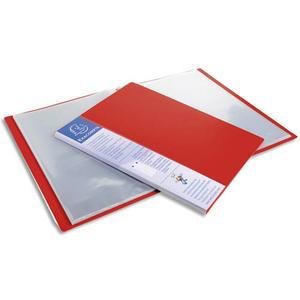 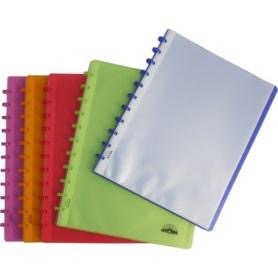 1 porte-vues Atoma  A4 bleu avec 160 vues minChaussons d’intérieur pour la classe Boîte transparente pour les chaussures (samla chez ikea sans le couvercle)Un sac de gym portant le nom de l’enfant et contenant :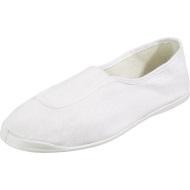 Des chaussons de gym  La tenue de l’école (short et t -shirt) L’ensemble du matériel pourra être apporté lors de la réunion de rentrée.Une participation à la Caisse de classe de 40 Euros vous sera demandée en septembre pour les achats en cours d’année (bricolages, petites fournitures diverses pour la classe,…)En septembre, vous recevrez la note de remboursement des méthodes de lecture achetées par les enseignants.Merci d’avance pour votre collaboration !Nous nous réjouissons de faire votre connaissance et d‘accueillir votre enfant. Bonnes vacances !		Les enseignants de Première année de la section francophoneLISTE COMMUNE DE FOURNITURES P2					  FOURNITURES PERSONNELLES2 trousses simples (dont une pouvant contenir les crayons de couleur : 12 couleurs maximum et les feutres : 12 couleurs maximum)1 ardoise Velléda (format A4) + chiffon + 4 feutres Velléda3 surligneurs fluorescents de couleurs différentes1 taille-crayon avec réservoir1 paire de ciseaux (penser aux enfants gauchers).1 règle de 30 cm plate graduée + 1 double décimètre d'écolier (solide, rigide)1 farde de présentation 80 vues1 tablier de peinture à manches longues (ou une vieille chemise à manches)1 tenue de piscine : maillot de bain et bonnet de bain de l’école + 1 serviette.1 tenue de sport de l’école marquée au nom l’enfant : soit le short et le tee-shirt de l’école et des chaussons de gymnastique. Le tout dans un petit sac marqué au nom de l’enfant (un sac en tissu est idéal car les sacs restent à l’école).     2 boîtes de mouchoirs Le matériel suivant est à avoir à la rentrée, et à renouveler tout au long de l’année :3 stylos effaçables à pointes fines : 1 rouge, 1 bleu, 1 vert2 crayons de papier HB + 1 gomme2 bâtonnets de colle  (2 x 40g)Merci de vous procurer le dictionnaire avec lequel nous travaillerons.  ➢ Pour éviter les pertes, inscrivez sur chaque élément le prénom de l’élève.De plus, ce matériel (trousses + ardoise) ne pourra pas être rapporté à la maison.➢ Par souci d'économie et de facilité, une partie des fournitures scolaires (cahiers, classeurs, feuilles et autres supports de travail) et les livres seront commandés par les enseignants, la caisse de classe devra payer le fournisseur à la rentrée.Merci de votre coopération et bienvenue en 2ème FR.Cordialement,Les enseignantes de 2FRLISTE COMMUNE DE FOURNITURES P3FOURNITURES PERSONNELLES2 trousses simples (dont une pouvant contenir les crayons de couleur : 12 couleurs maximum et les feutres : 12 couleurs maximum)1 ardoise Velléda (format A4) + chiffon + 3 feutres Velléda3 surligneurs fluorescents de couleurs différentes1 taille-crayon avec réservoir1 paire de ciseaux (penser aux enfants gauchers).1 règle de 30 cm plate graduée + 1 équerre (solide, rigide)1  vieille chemise d’adulte à manches (pour la peinture)1 tenue de piscine : maillot de bain et bonnet de bain de l’école + 1 serviette.1 tenue de sport de l’école marquée au nom l’enfant : soit le short et le tee-shirt de l’école et des chaussons de gymnastique. Le tout dans un petit sac marqué au nom de l’enfant (un sac en tissu est idéal car les sacs restent à l’école).     2 boîtes de mouchoirs 1 dictionnaire Larousse Junior 7-11ans, avec une couverture cartonnée. (pas de collection Poche car l’écriture est trop petite)Le matériel suivant est à renouveler tout au long de l’année (prévoyez un petit « stock » dès la rentrée)3 stylos à billes à pointes fines : 1 rouge, 1 bleu, 1 vert2 crayons de papier HB + 1 gomme2 bâtonnets de colle  (2 x 40g)Des feutres d’ardoise                   ➢ Pour éviter les pertes, inscrivez sur chaque élément le prénom de l’élève.De plus, ce matériel (trousses + ardoise) ne pourra pas être rapporté à la maison.➢ Par souci d'économie et de facilité, la pus grande partie des fournitures scolaires (cahiers, classeurs, feuilles et autres supports de travail) et les livres (manuels) seront commandés par les enseignants, la caisse de classe devra payer les fournisseurs à la rentrée.Merci de votre coopération et bonne rentrée !Cordialement,Les enseignantes de 3FRLISTE COMMUNE DE FOURNITURES P4Liste du matériel pour la rentrée 2016/2017 : Classes de P4 FRChers parents,Afin de vous faciliter la tâche, de limiter le coût et de faire en sorte que les enfants aient tous le même matériel, nous allons commander cahiers divers, grands classeurs, intercalaires, œillets, équerres, rapporteurs, papier calque et millimétré...Il en sera de même pour le manuel scolaire de français.La somme de 60 euros vous sera demandée à la rentrée. Celle-ci couvrira tous les frais engagés pour les fournitures, le manuel, les activités et les bricolages de la classe tout au long de l’année. Vous recevrez un état des comptes régulièrement.Les fournitures demandées :1 ardoise blanche et 1 pochette de feutres d’ardoise (+ chiffon)1 latte (règle) graduée 30 cm (pas de règle souple, pas de règle en métal)1 calculatrice basique (4 opérations + %)2 boîtes de mouchoirs.1 dictionnaire (celui utilisé en 3ème)trousse: 1 stylo bleu à friction (effaçable avec gomme) ou stylo encre/ un stylo 4 couleurs / 2 crayons à papier / 1 gomme blanche /  1 colle en stick / 1 surligneur jaune /  1 paire de ciseaux / 1 taille-crayon. trousse de secours (qui restera en classe): 1 stylo bleu à friction (effaçable avec gomme) ou stylo encre/ un stylo 4 couleurs / 2 crayons à papier / 1 gomme blanche /  1 colle en stick / 1 surligneur jaune /  1 paire de ciseaux / 1 taille-crayon. Pochette 12 marqueurs (feutres)Pochette 12 crayons de couleurVeuillez, s’il vous plait, marquer chaque objet au nom de votre enfant ✏Rappels :Sport : tenue de l’école (short + T-shirt) + chaussonsPiscine : bonnet de l’école LISTE COMMUNE DE FOURNITURES P5Chers parents,Afin de vous faciliter la tâche, de limiter le coût et de faire en sorte que les enfants aient tous le même matériel, nous allons commander cahiers divers, grands classeurs, intercalaires, œillets, équerres, rapporteurs, papier calque et millimétré...	Il en sera de même pour le manuel scolaire de français  La somme de 60 euros vous sera demandée à la rentrée. Celle-ci couvrira tous les frais engagés pour les fournitures, le manuel, les activités et les bricolages de la classe tout au long de l’année. Vous recevrez un état des comptes régulièrement.Les fournitures demandées :1  farde-trieur à 12 cases (garder celui de 4e si bon état)1 ardoise blanche et 1 pochette de feutres d’ardoise (+ chiffon)1 latte (règle) graduée 30 cm (pas de règle souple)1 calculatrice basique (4 opérations + pourcentage)2 boîtes de mouchoirs.1 dictionnaire (celui utilisé en 4e)trousse: 1 stylo bleu à friction (effaçable avec gomme) ou stylo encre/ un stylo 4 couleurs / 2 crayons à papier / 1 gomme blanche /  1 colle en stick / 1 surligneur jaune /  1 paire de ciseaux / 1 taille-crayon. Pochette 12 marqueurs (feutres)Pochette 12 crayons de couleursVeuillez, s’il vous plait, marquer chaque objet au nom de votre enfant ✏Rappels :Sport : tenue de l’école (short + T-shirt) + chaussonsPiscine : bonnet de l’école 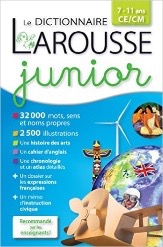 Dictionnaire Larousse Junior 7/11 ans [Relié]Collection : Larousse JuniorDate de parution : 08/06/16ISBN-10: 2035928842ISBN-13: 978-2035928849